PROGRAM PRO PŘIDĚLOVÁNÍ DOTACÍ Z ROZPOČTU MĚSTA KUTNÁ HORA NA PODPORU MALÝCH A VELKÝCH PROJEKTŮ V SOCIÁLNÍ OBLASTIPRO ROK 2021Závěrečné vypořádání poskytnuté dotaceZávěrečné vypořádání musí obsahovat níže uvedené přílohy:přehled všech skutečně dosažených příjmů a všech skutečně vynaložených nákladů na aktivity sociálního charakterupřehled výdajů hrazených z poskytnuté dotace spolu s kopiemi účetních dokladů. S ohledem na administrativní náročnost lze podání kopií primárních účetních dokladů řešit fyzickým podáním přes podatelnu Městského úřadu Kutná Hora a to po předchozí dohodě s odborem sociálních věcí a zdravotnictví řešit.V _____________________________ dne ____________Podpis: __________________________Seznam příloh:1.2.3.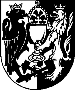 MĚSTO KUTNÁ HORA
Havlíčkovo náměstí 552/1, 284 01 Kutná Hora, IČ: 00236195
tel.: 327 710 110, fax: 327 710 256
e-mail: sociálni@kutnahora.cz, ID: b65bfx3www.mu.kutnahora.czZákladní údaje:1.       Název: 2.       Číslo žádosti: 3.       Název žadatele4.       Sídlo žadatele5.       IČ žadatele6.       Kontaktní osoba: 7.       E-mailová adresa: 8.       Telefonní kontakt: Účel využití dotace:1.       Popis, jak byl naplněn hlavní cíl:2.       Popis aktivit, které přispěly k naplnění hlavního cíle:3.       Popis, čím aktivita nebo činnost zajistila pomoc a podporu osobám za účelem sociálního začlenění, prevenci sociálního vyloučení, zkvalitnění života:4.       Kolik osob bylo přímo do aktivit zapojeno:5.       Popis jak často se konaly aktivity a jak se podařilo naplnit časový harmonogram aktivit:6.       Prostor pro komentář k výše uvedenému: